 Санаторий «Жемчужина»
Перечень лечебно-диагностических и оздоровительных процедур, входящих в стоимость путёвкимедицинские услуги: (*рассчитано для путёвки на 12 дн.)водолечение  (1 вид, 5-6 процедур)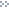 галотерапия  (или ароматерапия, 5-6 процедур)диетотерапия  (ежедневно)ингаляции  (1 вид, 5-6 процедур)кислородные коктейли  (по показаниям, 10 процедур)консультации профильных специалистов  (по показаниям)лечебная физкультура (ЛФК)  (механотерапия, 10-11 процедур)массаж  (1 вид (ручной или гидромассаж), 4-5 процедур)осмотр врача  (в течение срока лечения)посещение бассейна  (6 посещений)тепло- и грязелечение  (по показаниям, 4-6 процедур)фитотерапия  (1 вид по показаниям, 10 процедур)электросветолечение  (не более 2 видов, 6-7 процедур)